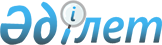 Об установлении зон рекреационного рыболовства на водных объектах города Атырау
					
			Утративший силу
			
			
		
					Постановление Атырауского городского акимата Атырауской области от 17 мая 2017 года № 926. Зарегистрировано Департаментом юстиции Атырауской области 26 мая 2017 года № 3864. Утратило силу постановлением Атырауского городского акимата Атырауской области от 20 июля 2018 № 1279
      Сноска. Утратило силу постановлением Атырауского городского акимата Атырауской области от 20.07.2018 № 1279 (вводится в действие по истечении десяти календарных дней после дня его первого официального опубликования).
      В соответствии со статьей 94 Водного кодекса Республики Казахстан от 9 июля 2003 года, статьей 37 Закона Республики Казахстан от 23 января 2001 года "О местном государственном управлении и самоуправлении в Республике Казахстан" и подпунктом 5-8) пункта 2 статьи 10 Закона Республики Казахстан от 9 июля 2004 года "Об охране, воспроизводстве и использовании животного мира" в целях использования водных объектов для любительского (спортивного) рыболовства, акимат города Атырау ПОСТАНОВЛЯЕТ:
      1. Установить зоны рекреационного рыболовства на водных объектах города Атырау с учетом требовании общего водопользования согласно приложению к настоящему постановлению.
      2. Контроль за исполнением настоящего постановления возложить на заместителя акима города А. Айтбаева.
      3. Настоящее постановление вступает в силу со дня государственной регистрации в органах юстиции и вводится в действие по истечении десяти календарных дней после дня его первого официального опубликования. Зоны рекреационного рыболовства на водных объектах города Атырау
      1. По Аксайскому сельскому округу: 
      1) участок от оконечности севера села Акжар до координатов N470 15.082/ Е0510 55.375/ ;
      2) участок от тоневого участка "Бугорки" около жилого массива "Бугорки" до координатов N470 12.840/ Е0510 55.900/;
      3) участок от тоневого участка "Бугорки" около жилого массива "Бугорки" до координатов N470 12.645/ Е0510 55.900/;
      4) участок от тоневого участка "Бугорки" около жилого массива "Бугорки" до координатов N470 08.790/ Е0510 55.825/ (на 50 метров выше железнодорожного моста);
      5) участок от тоневого участка "Бугорки" около жилого массива "Бугорки" до координатов N470 08.695/ Е0510 557.67/ (на 50 метров ниже железнодорожного моста);
      6) участок от тоневого участка "Бугорки" около жилого массива "Бугорки" до координатов N470 03.690/ Е0510 51.237/ , по правобережья реки Урал, оконечности юга села Жумыскер, Жумыскерского сельского округа;
      7) участок от тоневого участка "Бугорки" около жилого массива "Бугорки" до координатов N470 03.764/ Е0510 51.584/, около пирса села Акжайык, Балыкшинского сельского округа, левобережья реки Урал.
      2. По Кайршахтинскому сельскому округу:
      1) участок от оконечности севера села Талкайран до координатов N470 14.812/ Е0510 56.289/ до южной оконечности;
      2) участок от оконечности севера села Талкайран до координатов N470 14.034/ Е0510 56.101/ до южной оконечности;
      3) старица Безымянная.
					© 2012. РГП на ПХВ «Институт законодательства и правовой информации Республики Казахстан» Министерства юстиции Республики Казахстан
				
      Исполняющий обязанности акима города

М. Калауи
Приложение к постановлению акимата города Атырау от "17" мая 2017 года № 926